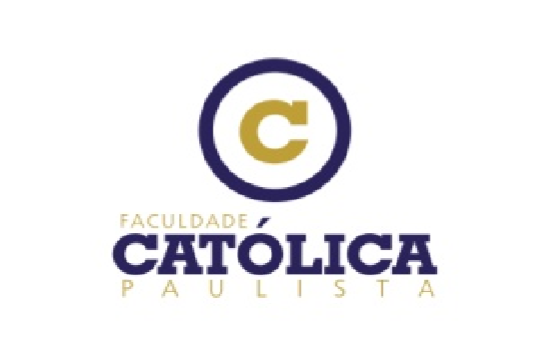 FACULDADE CATÓLICA PAULISTA  !!! !LABORATÓRIO DE FÍSICA 	Comentado)[U1]:)Relatório!técnico!e/ou!científico!–! 	Apresentação!ABNT!NBR!10719:2015!Relatório nº 01  TÍTULO DO RELATÓRIO EXPERIMENTAL Curso: Engenharia Civil Disciplina: Física Geral e Experimental Docente: Profª Drª Nome Sobrenome Termo: Xº Y Discentes:  R.A. Nome Sobrenome R.A. Nome Sobrenome R.A. Nome Sobrenome R.A. Nome Sobrenome R.A. Nome Sobrenome R.A. Nome Sobrenome R.A. Nome Sobrenome Data da experiência: dia/mês/ano Marília/SP 2016 1  INTRODUÇÃO 	Comentado)[U2]:)A!formatação!do!relatório!experimental! recomendaEse!espaçamento!simples!e!para!as!margens:!esquerda!e!1.1!Introdução teórica 	superior!de!3!cm!e!direita!e!inferior!de!2!cm.!!Compreende a descrição de toda a teoria do experimento e apresentação objetiva do que será feito, o problema estudado e o motivo da realização. Utilizar referencial teórico Comentado)[U3]:)Parágrafo!2!cm.!Letra!Time!New!Roman,!fonte! através das pesquisas em material bibliográfico: como livros, artigos, páginas da internet etc. tamanho!12.tamanho!menor!e!sem!aspas.!Fazer!o!recuo!de!4!cm.!Citações!diretas!com!mais!de!três!linhas,!devem!ser!em! !!É importante que o relatório tenha citação, no texto, dos conteúdos realizados na pesquisa, indicar a autoria e colocar as referências bibliográficas de acordo com as normas ABNT (Citações – NBR 10520/2011 e Referências Bibliográficas – NBR 6023/2002). Na apresentação de ilustrações, qualquer que seja o tipo de ilustração, sua 	Comentado)[U4]:)Qualquer!que!seja!o!tipo!de!ilustração,!sua!identificação aparece na parte superior, precedida a palavra designativa (figura, organograma, 	identificação!aparece!na!parte!superior,!precedida!a!palavra! designativa!(figura,!organograma,!gráfico,!tabela!etc)!em!algarismos! tabelas, quadros, gráfico etc), em algarismos arábicos, travessão e do respectivo título. Após a 	arábicos,!travessão!e!do!respectivo!título.!Após!a!ilustração,!na!parte! ilustração, na parte inferior, indicar a fonte consultada (elemento obrigatório, mesmo que seja 	inferior,!indicar!a!fonte!consultada!(elemento!obrigatório,!mesmo! produção do próprio autor da pesquisa).  	que!seja!produção!do!próprio!autor).!DESENVOLVIMENTO 	Comentado)[U5]:)Parte!em!que!é!exposto!o!conteúdo!do! relatório.!Objetivos Apresentar sucintamente os objetivos principais do experimento, ou seja, o que realmente se quer observar.  Materiais utilizados Listar todos os materiais utilizados e anotar: a marca, o modelo e a precisão de todos os instrumentos. Procedimento experimental  Deve conter uma descrição precisa e detalhada dos procedimentos utilizados, inclusive modificações que tenha sido feitas no decorrer do experimento, informando os procedimentos propostos, e os dados importantes como: qualidade dos reagentes, solventes, tempo, temperatura da reação, métodos de análise, etc. Necessário conter um diagrama do experimento realizado. Dados e resultados  Os dados experimentais obtidos devem ser apresentados de forma clara e completa, de preferência, em tabelas com legenda. Os dados devem estar inseridos, seguindo uma sequência lógica e de fácil entendimento. Apresentar os gráficos claramente, com nomes nos eixos, bem como a unidade de grandeza. Deve verificar possíveis erros nos valores obtidos, correlacioná-los com as possíveis fontes de erro que afetam as medidas.  CONSIDERAÇÕES FINAIS Constituir numa análise critica e resumida de todo o trabalho, fazendo uma relação com os resultados obtidos, sua qualidade e confiabilidade. Verifique e justifique se os objetivos específicos foram atingidos, podendo-se ainda fazer proposições que levem a melhores resultados. 4. REFERÊNCIA BIBLIOGRAFIA Comentado)[U6]:)Seguir!a!ABNT!NBR!6023:2002!!Listar em ordem alfabética todo o material pesquisado (impresso ou online) que pode ser: livros, obras de referência, artigos de revistas especializadas, apostilas, etc. Utilizados na elaboração do relatório.  Modelo de Relatório Experimental Elaborado pela bibliotecária Ofélia Cristina X. de Andrade L. Costa  CRB 8º/8014 e a Profª Drª Ausra Marão Revisado pelo Prof. Dr. Édio João Mariani 